Flora M. Singer Elementary School PTA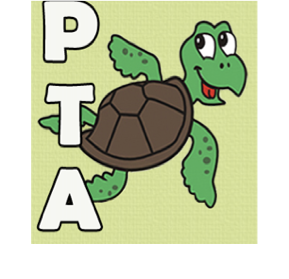 Sixth Annual Parent Social & AuctionFriday, April 09, 2021Auction Commitment FormDonations must be received by March 26, 2021 for inclusion in auction guide.Name of Donor (as it will appear in the guide): ____________________________________________________   __________________________________________________________________________________________ Contact Name: _____________________________________________________________________________Address: __________________________________________________________________________________ City:_________________________________________ State:__________ Zip:__________________________Telephone: _____________________________________  Fax:_______________________________________ E-Mail: ____________________________________ Donor Signature:_________________________________Item Information Item Description: _____________________________________________________________________________________________________________________________________________________________________ __________________________________________________________________________________________ Value:_______________________________ (required for IRS purposes) TAX ID#: 80-0823727 Expiration Date:_________________________________ Valid From:_________________________________Other Restrictions:____________________________________________________________________________________________________________________________________________________________________ __________________________________________________________________________________________ Certificate or item enclosed Delivery by donor Please Pick up item Please return form and/or donated Item to: Flora M. Singer Elementary School - PTA Auction  2600 Hayden Drive Silver Spring, MD 20902 To arrange for drop-off/pick-up, please call or email: Tel: 917.929.5264; singerauction@gmail.com